Edvantage Social Media  facebook.com/edvantageCA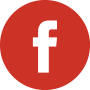   instagram.com/edvantageperks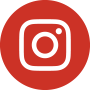   youtube.com/@EdvantagePerks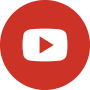 